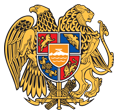 ՀԱՅԱՍՏԱՆԻ ՀԱՆՐԱՊԵՏՈՒԹՅՈՒՆ
ՍՅՈՒՆԻՔԻ ՄԱՐԶ
ԿԱՊԱՆԻ ՀԱՄԱՅՆՔԱՊԵՏԱՐԱՆ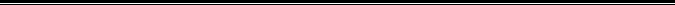 ԹՈՒՅԼՏՎՈՒԹՅՈՒՆ ԹԻՎ ՀՎԳ - 04ՏԵԽՆԻԿԱԿԱՆ ՀԵՂՈՒԿՆԵՐԻ ՎԱՃԱՌՔԻ
Տրված`15 հունվար 2019թ.
Վաճառքի թույլատրված ապրանքի անվանումը` 
Տեխնիկական հեղուկների վաճառք:Հայտատու իրավաբանական անձի լրիվ անվանումը, կազմակերպաիրավական ձևը և գտնվելու վայրը կամ անհատ ձեռնարկատիրոջ անունը, ազգանունը և գտնվելու վայրը, հարկ վճարողի հաշվառման համարը` 
ԱՁ Կարեն Ավանեսյան,  Ք,Երևան, Գրիբոյեդովի փողոց թիվ 11/61, ՀՎՀՀ` 78658755:Գործունեության տեսակի իրականացման վայրը՝
Ձորքի թիվ 21:Շինության տեսակը` 
Հիմնական շինություն:Թույլտվության գործողության ժամկետը` 
2019 թվականի համար:ՀԱՄԱՅՆՔԻ ՂԵԿԱՎԱՐ                    ԳԵՎՈՐԳ ՓԱՐՍՅԱՆ  